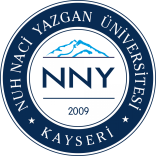 T.C.NUH NACİ YAZGAN ÜNİVERSİTESİSAĞLIK BİLİMLERİ ENSTİTÜSÜYÜKSEK LİSANS TEZ SAVUNMA JÜRİSİ DAVETİYESİ…/…/20..                Sayın…………………………………………….                          Anabilim Dalımız, ………………………………………………………. Yüksek lisans Programı öğrencisi  ……………………………………..’…..  tez savunma sınavını yapmak üzere, Sağlık Bilimleri Enstitüsü Yönetim Kurulunun …/…/20… tarih ve ………………… sayılı kararı ile asil/yedek üye seçilmiş bulunuyorsunuz.                           Bilgilerinizi ve gereğini rica ederim.                                                                                                 Anabilim Dalı Başkanı                                                                                                 (Unvan, Ad, Soyad, İmza)          Asil Üyeler           …………………………………….           …………………………………….           …………………………………….           …………………………………….           …………………………………….                    Yedek Üyeler           …………………………………….           …………………………………….          Sınav Tarihi: …/.. /20..          Sınav Saati  : ……..          Sınav Yeri   : ……………………………………………………..         Bilgi Notu:Öğrencinin tezi “Tez Değerlendirme Kriterleri” dikkate alınarak değerlendirilmelidir. “Yüksek Lisans Tez İnceleme ve Değerlendirme Formu” jüri üyeleri tarafından doldurularak tez savunma sınavı sonucunda  Anabilim dalına teslim edilmelidir. …/…/20..                Sayın…………………………………………….                          Anabilim Dalımız, ………………………………………………………. Yüksek lisans Programı öğrencisi  ……………………………………..’…..  tez savunma sınavını yapmak üzere, Sağlık Bilimleri Enstitüsü Yönetim Kurulunun …/…/20… tarih ve ………………… sayılı kararı ile asil/yedek üye seçilmiş bulunuyorsunuz.                           Bilgilerinizi ve gereğini rica ederim.                                                                                                 Anabilim Dalı Başkanı                                                                                                 (Unvan, Ad, Soyad, İmza)          Asil Üyeler           …………………………………….           …………………………………….           …………………………………….           …………………………………….           …………………………………….                    Yedek Üyeler           …………………………………….           …………………………………….          Sınav Tarihi: …/.. /20..          Sınav Saati  : ……..          Sınav Yeri   : ……………………………………………………..         Bilgi Notu:Öğrencinin tezi “Tez Değerlendirme Kriterleri” dikkate alınarak değerlendirilmelidir. “Yüksek Lisans Tez İnceleme ve Değerlendirme Formu” jüri üyeleri tarafından doldurularak tez savunma sınavı sonucunda  Anabilim dalına teslim edilmelidir. …/…/20..                Sayın…………………………………………….                          Anabilim Dalımız, ………………………………………………………. Yüksek lisans Programı öğrencisi  ……………………………………..’…..  tez savunma sınavını yapmak üzere, Sağlık Bilimleri Enstitüsü Yönetim Kurulunun …/…/20… tarih ve ………………… sayılı kararı ile asil/yedek üye seçilmiş bulunuyorsunuz.                           Bilgilerinizi ve gereğini rica ederim.                                                                                                 Anabilim Dalı Başkanı                                                                                                 (Unvan, Ad, Soyad, İmza)          Asil Üyeler           …………………………………….           …………………………………….           …………………………………….           …………………………………….           …………………………………….                    Yedek Üyeler           …………………………………….           …………………………………….          Sınav Tarihi: …/.. /20..          Sınav Saati  : ……..          Sınav Yeri   : ……………………………………………………..         Bilgi Notu:Öğrencinin tezi “Tez Değerlendirme Kriterleri” dikkate alınarak değerlendirilmelidir. “Yüksek Lisans Tez İnceleme ve Değerlendirme Formu” jüri üyeleri tarafından doldurularak tez savunma sınavı sonucunda  Anabilim dalına teslim edilmelidir. 